Minutes of the Health and Safety Committee May 15, 2013 - Otlawa Regional OfficePresent:Vicki-Lynn Smith	(UTE) (committee chair) Mark Scott (USGE)April Malhotra (NTJU) Steve Sharma (NHU) Claudette Guibord (UCTE) Alex DoironAnnette CoughlinMichèle Milottc (UNE) Christian Patrin (OLG) Bchiye CinkiucGary BosleyDenise Camus  (CEIU)Pierre Parker (Regional Representative)Regrets:Linda Sabourin---- (GSU) Marianne Charbonneau Janson LabonDominic Lavoie ----Regional representativeMary BarrDeirdre O'DonnellGary Bosloy (UNDE) Patrick St-Georges - (AGR) Dennis Mah (UNDE) Rejean Roy - (UTE)Pierre Marinier-Rcgional  Representative Chantal Fortin - (USGE)Call to Order ;The meeting was called to order at 17:45 by Vicki-LynnAgendaThe only agenda item is the regional health and safoty conference.Round TableThe meeting participants introduced themselves. Pierre Parker is replacing Pierre Marinier.2011 National Capital Hegion (NCR) Occupational Safety & Health (OSH) conferenceSome members of the committee have not yet registered for the conference.There are 56 people representing 34 local signed up for the conference. There is room for a little over 100 participants. Denise Camus will be compensated for a day off to phone locals to recruit attendees.Minutes of the Health and Safety Committee - May 15.. 2013The registration forms did not mention a registration fee so one will not be charged. Pierre Parker reviewed the agenda for the conference was reviewed (see attached).Most of the facilitators have been confirmed. Pierre will follow up with them to ensure that they have what they need.Rod Noel from HRSDC will speak on workplace inspections.A notice will be sent to participants asking them to choose their workshops. The open forum at the end will be replaced with "Closing remarks".lnformation  tables will  be staffed  by  the  Worker's  Museum,  Social  Justice,  School  Breakfast Program,  St John  Ambulance ..  Joint  Learning  Program,  and  the Worker's  Health  and  Safety Centre. Pierre will  verify  if the tables will  be outside the meeting room or if they will  be in a separate  room.Vicki·-Lynn will brief the conforence on the National Health Safoty meeting in Montreal. Two pins and blue bags will be given to participants.The following catering will be provided (N.B. Special needs will be accommodated) (A requestto avoid nut products will be made):Coffoe, tea and juice on arrival Saturday but not Sunday.Coffoc, tea, juice, and fruit for morning and aflcrnoon breaks on Saturday but not Sunday.Working group 11 Lunch on Saturday'!?Brunch on SundayOn Saturday the organizers will facilitate car-pooling for SundayThere is only one participant registered for the French health and safety meeting next week. People who did not receive the email announcement about tonight's 1neeting are asked to contact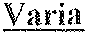 Pierre Parker by email. People are encouraged to use personal email addresses so that we arc notusing employer email systems. Adjournment;The meeting  was adjourned  at   18:40.Page 2 of8